PONCA BOYS BASKETBALL SHOOTING SCHOOL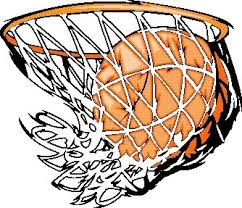 Hosted by Ponca High School Varsity Boys CoachesThe Ponca Shooting school will teach each participant proper shooting stroke, proper catch and shoot footwork and hand placement fundamentals for various types of game situations.  Students will also learn various ball handling and footwork skills to create space to get a shot off under pressure.  Students will receive a weekly workout/homework assignment.  All participants will receive a Ponca Shooting School T-Shirt.  Where:  Ponca Public School GymnasiumWhen: Mondays this summer…….  June 7th, June 14th, June 21st ,  and June 28th  . Times: 9th-12th grade Boys (2021-2022 school year) 8 A.M. to 9 A.M.5th-8th Grade Boys (2021-2022 school year) 9 A.M. to 10 A.M.Cost: $20 (Make checks payable to Ponca Public Schools)- - - - - - - - - - - - - - - - - - - - - - - - - - - - - - - - - - - - - - - - - - - - - - - - - - - - - - - - - - - - - - - - - - - CAMP RELEASE FORMI give permission for my son to participate in the Ponca Shooting School.    In the case of an injury I waive all liability of Ponca School, the camp instructors, and those helping with the camp.  I also give the Ponca Coaching Staff the permission to deal with any injury that may occur to my son/daughter while participating in this camp, in the manner in which they are trained.Participants Name:__________________________________ Parents Signature:___________________________________Grade in school (2021-22):________T-Shirt Size: Youth:   M   L   Adult:   S   M   L   XL   XXLAddress:_________________________________City:________________________ State:______ Zip:______________ HomePhone:___________________________WorkPhone:__________________________